                                                      ΑΡΙΘΜΟΣ ΔΙΑΓΩΝΙΣΜΟΥ ISUPPLIES:				                                         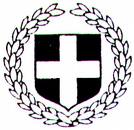 ΕΛΛΗΝΙΚΗ ΔΗΜΟΚΡΑΤΙΑ                                                                                                                ΔΙΟΙΚΗΣΗ 2ης Υ.Πε. ΠΕΙΡΑΙΩΣ & ΑΙΓΑΙΟΥΓ.Ν.Ν.Π. «ΑΓΙΟΣ ΠΑΝΤΕΛΕΗΜΩΝ»  -                                                                Ημερομηνία     :  12 /   01 / 2023Γ.Ν.Δ.Α. «Η ΑΓΙΑ ΒΑΡΒΑΡΑ»                                                                                                         	Αρ. πρωτ. ΤΜΗΜΑ:ΓΡ. ΤΕΧΝΙΚΗΣ ΥΠΗΡΕΣΙΑΣ  ΓΝΔΑ ΄΄Η ΑΓΙΑ ΒΑΡΒΑΡΑ΄΄ΣΥΜΦΩΝΑ ΜΕ ΤΗΝ ΑΞΙΟΛΟΓΗΣΗ ΤΩΝ ΠΡΟΣΦΟΡΩΝ ΤΩΝ ΣΥΜΜΕΤΕΧΟΥΣΩΝ ΕΤΑΙΡΕΙΩΝ ΑΠΟ ΤΗΝ ΟΡΙΣΘΕΙΣΑ ΕΠΙΤΡΟΠΗ ΚΑΙ ΓΙΑ ΤΟΥΣ ΛΟΓΟΥΣ ΠΟΥ ΑΝΑΦΕΡΟΝΤΑΙ ΣΤΟ ΣΥΝΗΜΜΕΝΟ ΠΡΑΚΤΙΚΟ ΠΟΥ ΚΑΤΕΘΕΣΑΝ ΤΑ ΜΕΛΗ ΤΗΣ:ΜΕΙΟΔΟΤΗΣ:ΤΙΜΗ:Π.Τ. ΕΠΥ: Η ΕΠΙΤΡΟΠΗ ΑΞΙΟΛΟΓΗΣΗΣ ΠΡΟΣΦΟΡΩΝ:1. Ονοματεπώνυμο………………………………………………………     Υπογραφή…………2. Ονοματεπώνυμο……………………………………………..………..     Υπογραφή…………3. Ονοματεπώνυμο……………………………………………………….     Υπογραφή…………        Ο Προϊστάμενος Προμηθειών                                              Η Διευθύντρια Διοικητικής Υπηρεσίας                                      	     υπογραφή                                                                                                υπογραφήΑΙΤΗΣΗ ΠΡΟΜΗΘΕΙΑΣ ΕΙΔΩΝΑΙΤΗΣΗ ΠΡΟΜΗΘΕΙΑΣ ΕΙΔΩΝΑΙΤΗΣΗ ΠΡΟΜΗΘΕΙΑΣ ΕΙΔΩΝΑΙΤΗΣΗ ΠΡΟΜΗΘΕΙΑΣ ΕΙΔΩΝΑΙΤΗΣΗ ΠΡΟΜΗΘΕΙΑΣ ΕΙΔΩΝΑΙΤΗΣΗ ΠΡΟΜΗΘΕΙΑΣ ΕΙΔΩΝΠΡΟΣ : Το Γραφείο Προμηθειών Γ.Ν.Ν.Π. «Αγ. Παντελεήμων»Παρακαλούμε να εγκρίνετε την προμήθεια των παρακάτω ειδών, που είναι απαραίτητα για την κάλυψη των αναγκών του Τμήματος και τα οποία δεν υπάρχουν στην αποθήκη.ΠΡΟΣ : Το Γραφείο Προμηθειών Γ.Ν.Ν.Π. «Αγ. Παντελεήμων»Παρακαλούμε να εγκρίνετε την προμήθεια των παρακάτω ειδών, που είναι απαραίτητα για την κάλυψη των αναγκών του Τμήματος και τα οποία δεν υπάρχουν στην αποθήκη.ΠΡΟΣ : Το Γραφείο Προμηθειών Γ.Ν.Ν.Π. «Αγ. Παντελεήμων»Παρακαλούμε να εγκρίνετε την προμήθεια των παρακάτω ειδών, που είναι απαραίτητα για την κάλυψη των αναγκών του Τμήματος και τα οποία δεν υπάρχουν στην αποθήκη.ΠΡΟΣ : Το Γραφείο Προμηθειών Γ.Ν.Ν.Π. «Αγ. Παντελεήμων»Παρακαλούμε να εγκρίνετε την προμήθεια των παρακάτω ειδών, που είναι απαραίτητα για την κάλυψη των αναγκών του Τμήματος και τα οποία δεν υπάρχουν στην αποθήκη.ΠΡΟΣ : Το Γραφείο Προμηθειών Γ.Ν.Ν.Π. «Αγ. Παντελεήμων»Παρακαλούμε να εγκρίνετε την προμήθεια των παρακάτω ειδών, που είναι απαραίτητα για την κάλυψη των αναγκών του Τμήματος και τα οποία δεν υπάρχουν στην αποθήκη.ΠΡΟΣ : Το Γραφείο Προμηθειών Γ.Ν.Ν.Π. «Αγ. Παντελεήμων»Παρακαλούμε να εγκρίνετε την προμήθεια των παρακάτω ειδών, που είναι απαραίτητα για την κάλυψη των αναγκών του Τμήματος και τα οποία δεν υπάρχουν στην αποθήκη.Α/ΑΕΙΔΟΣΤΕΧΙΚΗ ΠΡΟΔΙΑΓΡΑΦΗΜ.ΜΠΟΣΟΤΗΤΑ1AΓΟΡΑ ΚΑΙ ΤΟΠΟΘΕΤΗΣΗ ΣΥΣΤΗΜΑΤΟΣ ΣΥΝΑΓΕΡΜΟΥ ΣΤΟ ΧΩΡΟ ΤΟΥ ΥΠΟΣΤΑΘΜΟΥΣΥΜΦΩΝΑ ΜΕ ΤΙΣ ΤΕΧΝΙΚΕΣ ΠΡΟΔΙΑΓΡΑΦΕΣ1ΑΙΤΙΟΛΟΓΙΑ:ΓΙΑ ΤΗΝ ΕΥΡΥΘΜΗ ΛΕΙΤΟΥΡΓΙΑ ΤΟΥ ΝΟΣΟΚΟΜΕΙΟΥΑΙΤΙΟΛΟΓΙΑ:ΓΙΑ ΤΗΝ ΕΥΡΥΘΜΗ ΛΕΙΤΟΥΡΓΙΑ ΤΟΥ ΝΟΣΟΚΟΜΕΙΟΥΑΙΤΙΟΛΟΓΙΑ:ΓΙΑ ΤΗΝ ΕΥΡΥΘΜΗ ΛΕΙΤΟΥΡΓΙΑ ΤΟΥ ΝΟΣΟΚΟΜΕΙΟΥΑΙΤΙΟΛΟΓΙΑ:ΓΙΑ ΤΗΝ ΕΥΡΥΘΜΗ ΛΕΙΤΟΥΡΓΙΑ ΤΟΥ ΝΟΣΟΚΟΜΕΙΟΥΑΙΤΙΟΛΟΓΙΑ:ΓΙΑ ΤΗΝ ΕΥΡΥΘΜΗ ΛΕΙΤΟΥΡΓΙΑ ΤΟΥ ΝΟΣΟΚΟΜΕΙΟΥΑΙΤΙΟΛΟΓΙΑ:ΓΙΑ ΤΗΝ ΕΥΡΥΘΜΗ ΛΕΙΤΟΥΡΓΙΑ ΤΟΥ ΝΟΣΟΚΟΜΕΙΟΥΧΡΟΝΙΚΗ ΠΕΡΙΟΔΟΣ:1 ΧΡΟΝΟΣΧΡΟΝΙΚΗ ΠΕΡΙΟΔΟΣ:1 ΧΡΟΝΟΣΧΡΟΝΙΚΗ ΠΕΡΙΟΔΟΣ:1 ΧΡΟΝΟΣΧΡΟΝΙΚΗ ΠΕΡΙΟΔΟΣ:1 ΧΡΟΝΟΣΧΡΟΝΙΚΗ ΠΕΡΙΟΔΟΣ:1 ΧΡΟΝΟΣΧΡΟΝΙΚΗ ΠΕΡΙΟΔΟΣ:1 ΧΡΟΝΟΣΔ.Τ.Υ. ή Δ.Ν.Υ. ή ΥΠΟΔ/ΝΣΗ ΠΛΗΡΟΦΟΡΙΚΗΣΟ ΣΥΝΤΟΝΙΣΤΗΣ ΔΙΕΥΘΥΝΤΗΣΟ/Η ΠΡΟΪΣΤΑΜΕΝΟΣ/ΗΗ προμήθεια των ειδών θα γίνει:Η προμήθεια των ειδών θα γίνει:Η προμήθεια των ειδών θα γίνει:Η προμήθεια των ειδών θα γίνει:Η προμήθεια των ειδών θα γίνει:Με ενδεικτικές τιμές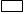 Με πρόχειρο διαγωνισμόΜε συλλογή προσφορώνΜε τιμές προηγούμενου λήξαντος διαγωνισμούΜε απευθείας συμφωνίαΕγκρίνεται το αίτημα του Τμήματος για απευθείας ανάθεση της προμήθειας / υπηρεσίαςΟ ΔΙΟΙΚΗΤΗΣΕγκρίνεται το αίτημα του Τμήματος για απευθείας ανάθεση της προμήθειας / υπηρεσίαςΟ ΔΙΟΙΚΗΤΗΣΕγκρίνεται το αίτημα του Τμήματος για απευθείας ανάθεση της προμήθειας / υπηρεσίαςΟ ΔΙΟΙΚΗΤΗΣΒεβαιώνεται ότι δεν υπάρχει στην αποθήκη     ⁭      Για το Γραφείο Διαχείρισης Υλικού                                                                                                                                                       υπογραφήΒεβαιώνεται ότι δεν υπάρχει σύμβαση             ⁭      Για το Γραφείο Προμηθειών                                                                                                                                                                       		                                                                                                                               υπογραφήΚΑΕ  _______  / (                                                 )    Για το Γραφείο Προϋπολογισμού		      	                                                                                                                   υπογραφήΣΥΝΟΛΟ   συμπεριλαμβανομένου                 ΦΠΑ 13%    ή                ΦΠΑ 24%                            €συμπ/νου Φ.Π.Α.